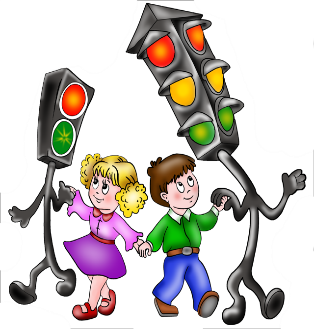              Консультация – практикум «Родитель и ребёнок –        участники дорожного движения»Мы часто задаёмся вопросом, почему дети попадают в дорожно – транспортные происшествия? Казалось бы, ответ простой: если ребёнок по собственной неосторожности получил травму в дорожно – транспортном происшествии, то это – вина ребёнка. Но понятия «вина ребёнка» не существует! Дорожное происшествие с участием ребёнка означает лишь, что мы, взрослые, где – то недосмотрели, чему – то не научили или же личным примером показали, что можно нарушить «закон дорого». И часто за случаями детского травматизма на дорогах стоит безучастность взрослых к совершённым детьми правонарушениям. Поэтому главная задача детского сада и родителей – совместными усилиями сделать так, чтобы дети на дороге были в безопасности.Родители – пример для детей в соблюдении Правил дорожного движения!Рекомендации родителям по соблюдению ПДД:выходя на проезжую част дороги, прекратите разговоры на отвлечённые темы – ребёнок должен привыкнуть, что при переходе дороги нужно сосредоточиться на соответствующих действиях;переходите дорогу только в местах, обозначенных дорожным знаком «Пешеходный переход»;из общественного транспорта, автомобиля выходите первыми (в противном случае ребёнок может упасть или совершить другие опасные непредсказуемые действия, например – выбежать на проезжую часть дороги);привлекайте ребёнка к участию в ваших наблюдениях за обстановкой на дороге, показывайте ему те автомобили, которые готовятся поворачивать, едут с большой скоростью и т.д.;неоднократно показывайте ребенку, как транспортное средство останавливается у пешеходного перехода, как оно движется по инерции;типичная ошибка – выходить из-за машины, общественного транспорта, не осмотрев предварительно дорогу, нельзя допускать, чтобы дети повторяли эту ошибку;запрещайте детям играть в близи дорог и на проезжей части;переходите дорогу размеренным шагом (иначе вы научите спешить ребёнка там, где надо быть внимательным, чтобы оставаться в безопасности).Необходимо запомнить самому и внушить ребёнку: дорожное движение начинается не с проезжей части, а с первых шагов от порога или подъезда дома!Это может каждый родитель! Методы обучения детей ПДД.Прогулочный метод «Безопасный маршрут движения: дом – детский сад – дом». Проходя по выбранному вами традиционному безопасному маршруту, постоянно указывайте ребёнку на опасные участки, где надо быть особенно внимательными. С детьми старшего дошкольного возраста нарисуйте схемы безопасных маршрутов, часто используемых вашей семьёй. Просмотр мультфильмов, обучающих видеороликов. Интерес детей к видео гаджетам можно превратить в полезное занятие. Например, у популярного мультсериала «Смешарики» есть обучающие серии «Азбука безопасности». Вместе с героями мультфильма дети учатся находить дорожные ловушки. Знакомятся с обязанностями пешеходов, изучают дорожные знаки, правила поведения в общественном транспорте.Приложения для родительских смартфонов. В каждом гаджете есть развлекательные игры, их можно заменить на образовательные. Существует множество игр для смартфонов, обучающих ПДД. Решение проблемной ситуации. Основными средствами работы с детьми по этому методу является поиск, выявление противоречий в объекте и их разрешение. Например: «Что было бы, если бы в городе не было светофора?», «Чем полезен светофор?», «Если светофор так полезен, зачем нужен регулировщик на перекрёстке?».Рефлексия! Уважаемые родители, возьмите лист бумаги и карандаш, напишите:сегодня Я ещё раз напомню своему ребёнку о том, что…с сегодняшнего дня Я буду примером своему ребёнку в следующем…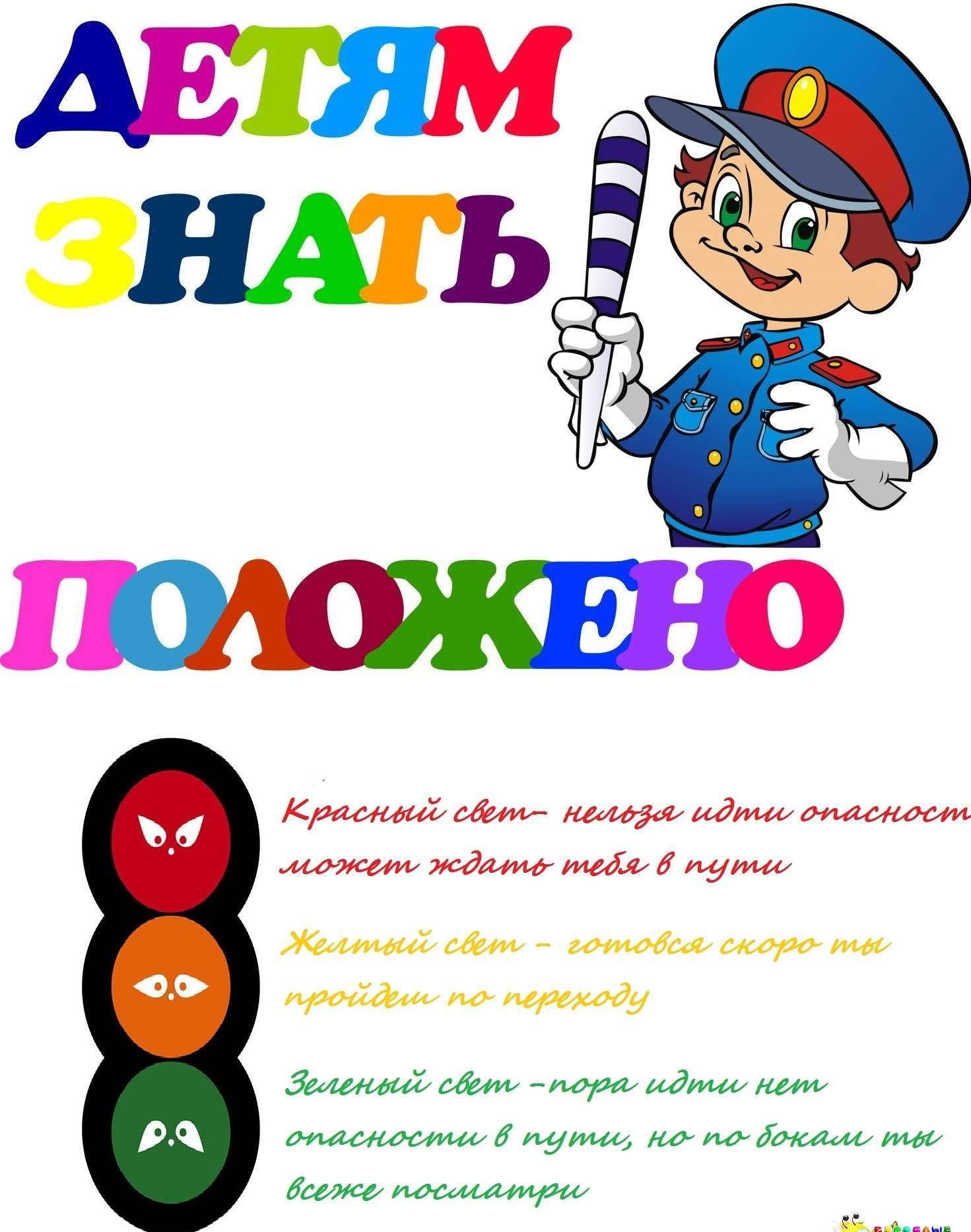 